RECURSO DO CANDIDATO:ANÁLISE DO RECURSO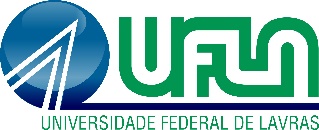 Universidade Federal de Lavras – UFLAPrograma de Educação Tutorial em Engenharia AgrícolaDepartamento de Engenharia – Bloco II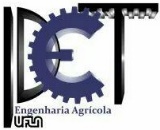 FORMULÁRIO DE RECURSO – PET Engenharia AgrícolaFORMULÁRIO DE RECURSO – PET Engenharia AgrícolaFORMULÁRIO DE RECURSO – PET Engenharia AgrícolaNome CompletoMatrícula:Telefone(s):E-mail(ils):Digite o recurso aqui.Lavras - MG __/__/_________________________________________________Assinatura do candidatoLavras – MG ____/____/_________________________________________________Assinatura do Tutor